Муниципальное образовательное учреждениесредняя общеобразовательная школа № 27 им.Ф.Т.Цветкова п.КлючевскийПРИКАЗО введении электронных дневников и электронного журнала успеваемостиВ соответствии с Приказ Министерства образования, науки и молодежной политики Забайкальского края от 03.11.2020 № 1053 "О государственной информационной системе Забайкальского края "Образование. Забайкальского края"в целях совершенствования информационного обеспечения процессов управления образовательной организации, планирования и организации учебного процесса на основе внедрения информационных технологийПРИКАЗЫВАЮ:Осуществлять учет результатов освоения обучающимися образовательных программ путем использования электронных дневников и электронных журналов успеваемости (ЭЖ) в АИС «Сетевой город. Образование». Отменить заполнение журналов на бумажных носителях с 28.10.2023 гИспользовать ЭЖ для учета всех видов урочной и внеурочной деятельности, в том числе занятий дополнительного образования.Утвердить положение о журнале успеваемости (классном журнале) МОУ СОШ № 27 им.Ф.Т.Цветкова п.Ключевский (далее МОУ СОШ № 27) (приложение).Назначить учителя химии Аксенову В.А.. администратором электронного журнала.Возложить следующие обязанности по работе с ЭЖ на работников МОУ СОШ № 27 Администратор ЭЖ:отвечает за бесперебойную работу электронного журнала;выдает пользователям реквизиты доступа;ведет базу данных пользователей и статистику журнала;осуществляет взаимодействие с технической поддержкой в случае неполадок;еженедельно создает резервные копии ЭЖ на двух внешних носителях;ежемесячно архивирует данные ЭЖ на двух внешних носителях;Формирует отчеты о работе в ЭЖ;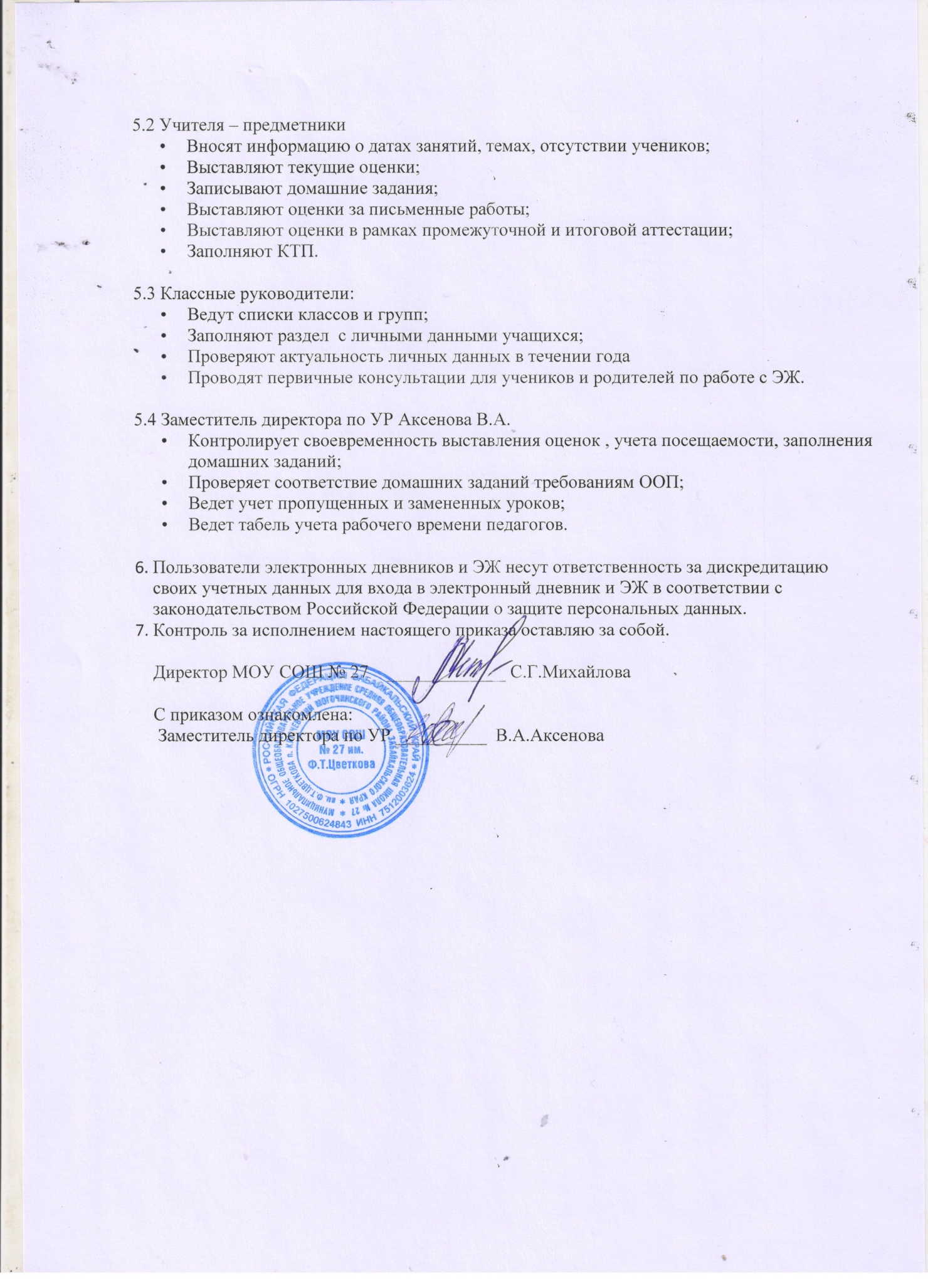 5.2 Учителя – предметникиВносят информацию о датах занятий, темах, отсутствии учеников;Выставляют текущие оценки;Записывают домашние задания;Выставляют оценки за письменные работы;Выставляют оценки в рамках промежуточной и итоговой аттестации;Заполняют КТП.5.3 Классные руководители:Ведут списки классов и групп;Заполняют раздел  с личными данными учащихся;Проверяют актуальность личных данных в течении годаПроводят первичные консультации для учеников и родителей по работе с ЭЖ.5.4 Заместитель директора по УР Аксенова В.А.Контролирует своевременность выставления оценок , учета посещаемости, заполнения домашних заданий;Проверяет соответствие домашних заданий требованиям ООП;Ведет учет пропущенных и замененных уроков;Ведет табель учета рабочего времени педагогов.Пользователи электронных дневников и ЭЖ несут ответственность за дискредитацию своих учетных данных для входа в электронный дневник и ЭЖ в соответствии с законодательством Российской Федерации о защите персональных данных.Контроль за исполнением настоящего приказа оставляю за собой.Директор МОУ СОШ № 27    _____________ С.Г.МихайловаС приказом ознакомлена: Заместитель директора по УР __________  В.А.Аксенова28.10.2023№ 29